ZAJEDNICA SPORTSKIH UDRUGA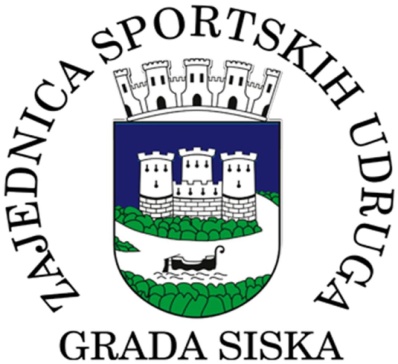 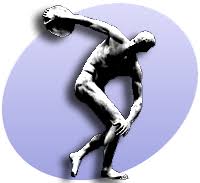 GRADA SISKATrg grada Heidenheima 1 44000 Sisak                                        Tel: +385 44 547 407Fax: +385 44 547 408 E-mail: ured@zsugs.hr  Web:  http://www.zsugs.hrOIB: 16275900664                                                             MB: 03345351                                                              IBAN: HR6824070001188006717URBROJ: 2176/05-11-569/2-2021.U Sisku, 15.12.2021   Temeljem statuta ZSUGS članka 80.  i Pravilnika o određivanju nositelja kvalitete u pojedinim sportovima članak 3. st.4 a na prijedlog Povjerenstva za vrednovanje i ocjenjivanje klubova, dana 15.12.2021. godine u prostorijama Zajednice s početkom u 12,00 sati Izvršni odbor Zajednice sportskih udruga grada Siska  na prijedloga Povjerenstva za vrednovanje i određivanje nositelja kvalitete  u pojedinim sportovima  donijelo je :O D L U K UO imenovanju nositelja kvalitete  u pojedinim sportovima  za 2022.godinu.                                                                                                  predsjednik ZSUGS                                                                                                    Marko KričkaR.B.           SPORT KLUB  NOSITELJ KVALITETE ZA 2022. GODINE 1.       NOGOMET          HNK „ SEGESTA „       SISAK 2.       ODBOJKA          ODBOJKAŠKI KLUB  „ SISAK“ 3.        RUKOMET          RUKOMETNI KLUB „SISAK“ 4.       KOŠARKA          KOŠARKAŠKI KLUB  „SISAK“ 5.       VATERPOLO          VATERPOLO KLUB „SISCIA“ 6.        HOKEJ          KLUB HOKEJA NA LEDU „SISAK“ 7.       RAGBI          RAGBI KLUB „SISAK“ 8.       BASEBALL           BASEBALL KLUB“SISAK STORS“ 9.       KARATE            KARATE KLUB TIGAR10.       PLIVANJE           PLIVAČKI ŠPORTSKI KLUB SISAK JANAF11.       HRVANJE           HRVAČKI ŠPORTSKI KLUB „SISAK“12.       GIMNASTIKA          ŠPORTSKI GIMNASTIČKI KLUB“SOKOL“13.       ŠAH           ŠAHOVSKO DRUŠTVO „SISAK“14.       KICKBOXING           KICKBOXING KLUB „CROATIA“15.       KUGLANJE           KUGLAČKI KLUB „SISCIA“16..       STRELIČARSTVO           STRELIČARSKI KLUB „SISAK“17.       ATLETIKA             ŠPORTSKI ATLETSKI KLUB „SISAK“18.       STOLNI TENIS             STOLNOTENISKI KLUB „SISAK“19       STRELJAŠTVO             STRELJAČKI KLUB „HVIDR-a SISAK“20.       RONJENJE              RONILAČKI KLUB „SISAK“21.       SPORTSKI PLES              ŠPORTSKI PLESNI KLUB“TOP-STEP“22.       SINKRO PLIVANJE              KLUB SINKRO PLIVANJA „SISAK“23.       VESLANJE              KAJAK KANU KLUB ODRA24..        RIBOLOV              ŠRU SMUĐ25.        BICIKLIZAM              BICIKLISTIČKI KLUB RODA26.        BODYBUIDING              BODY BUIDING KLUB SISAK27.        BADMINTON              BADMINTON KLUB ZVRK SISAK28.       ZRAKOPLOVNI          SPORTOVI              AEROKLUB SISAK29.       PIKADO             PIKADO KLUB JAGERBAR SISAK30.       KLIZANJE             KLIZAČKI KLUB ZIBEL31.       JEDRILIČARSTVO             HRV. JEDRILIČARSKI KLUB SISCIA SISAK32.     SJEDEĆA ODBOJKA              KLUB SJEDEĆE ODBOJKE SISAK33.        RUKOMET Ž.             ŽENSKI RUKOMETNI KLUB SISAK34        MALI NOGOMET              MALONOGOMETNI KLUB SISCIA35.       CURLING             CURLING KLUB SISAK36.       TRIATLON             TRIATLON KLUB SISAK